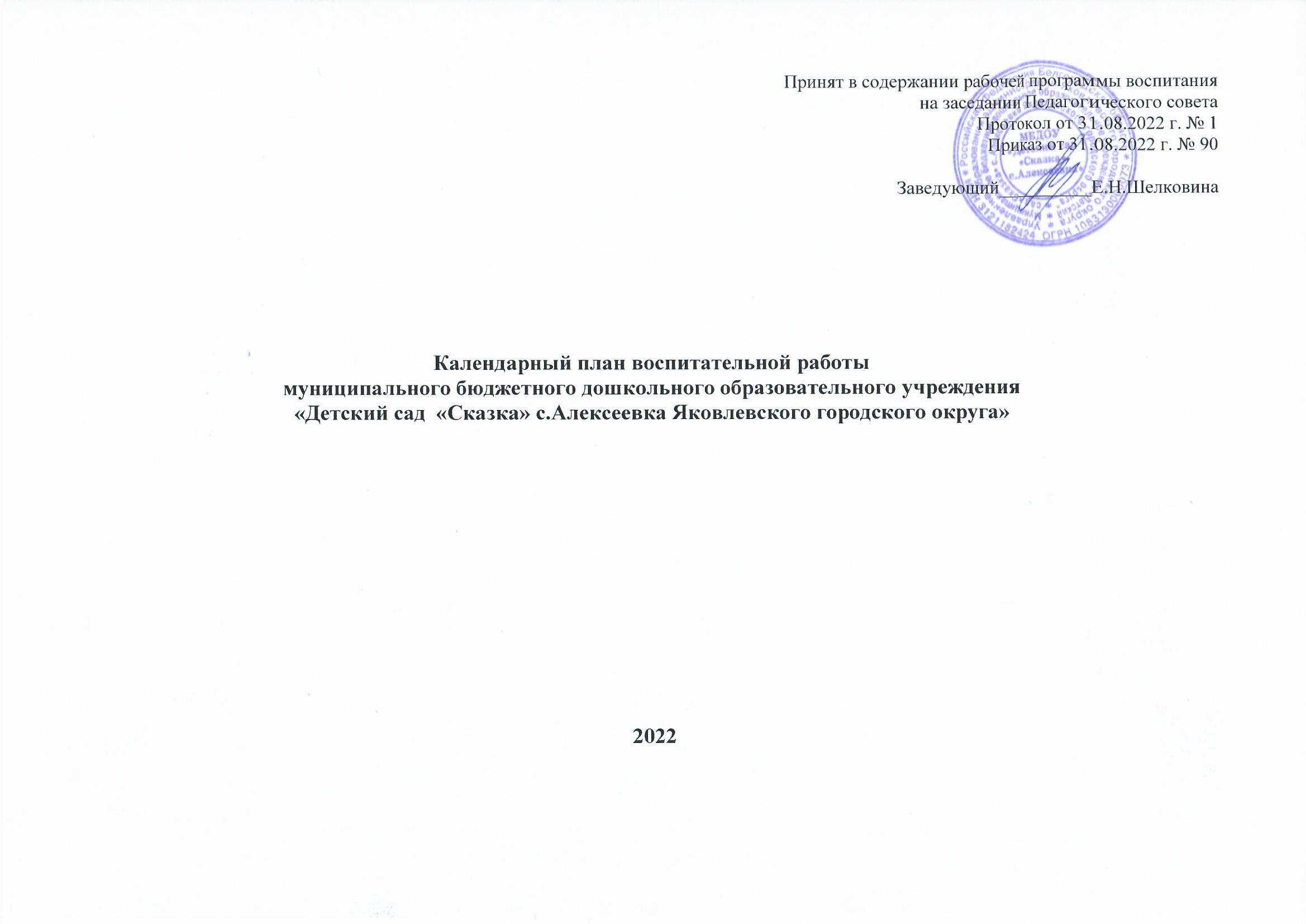 Срок проведенияВозрастные группыВозрастные группыВозрастные группыВозрастные группыВозрастные группыВозрастные группыВозрастные группыВозрастные группыВозрастные группыВозрастные группыВозрастные группыОтветственныеСрок проведенияРаннего возрастаСтаршая, комбинированной направленностиСтаршая, комбинированной направленностиСтаршая, комбинированной направленностиСтаршая, комбинированной направленностиРазновозрастная 3-7 летРазновозрастная 3-7 летРазновозрастная 3-7 летРазновозрастная 3-7 летРазновозрастная 3-7 летРазновозрастная 3-7 летОтветственныеСрок проведенияРаннего возрастаСтаршая, комбинированной направленностиСтаршая, комбинированной направленностиСтаршая, комбинированной направленностиСтаршая, комбинированной направленности3-4 года3-4 года3-4 года3-4 года3-4 года6-7 летОтветственныеСЕНТЯБРЬПатриотическое направление воспитанияПатриотическое направление воспитанияПатриотическое направление воспитанияПатриотическое направление воспитанияПатриотическое направление воспитанияПатриотическое направление воспитанияПатриотическое направление воспитанияПатриотическое направление воспитанияПатриотическое направление воспитанияПатриотическое направление воспитанияПатриотическое направление воспитанияПатриотическое направление воспитанияСЕНТЯБРЬОбразовательная ситуация в мини-музее ДОУ «Русская изба»Акция «Белый цветок»Акция «Белый цветок»Акция «Белый цветок»Акция «Белый цветок»Акция «Белый цветок»Акция «Белый цветок»Акция «Белый цветок»Акция «Белый цветок»Акция «Белый цветок»Акция «Белый цветок»Старший воспитатель, воспитатели группСЕНТЯБРЬДень селаДень селаДень селаДень селаПрезентация «Мое село родное»Презентация «Мое село родное»Презентация «Мое село родное»Презентация «Мое село родное»Презентация «Мое село родное»День селаВоспитателиСЕНТЯБРЬСоциальное направлениеСоциальное направлениеСоциальное направлениеСоциальное направлениеСоциальное направлениеСоциальное направлениеСоциальное направлениеСоциальное направлениеСоциальное направлениеСоциальное направлениеСоциальное направлениеСоциальное направлениеСЕНТЯБРЬДень дошкольного работникаДень дошкольного работникаДень дошкольного работникаДень дошкольного работникаДень дошкольного работникаДень дошкольного работникаДень дошкольного работникаДень дошкольного работникаДень дошкольного работникаДень дошкольного работникаДень дошкольного работникаМузык.руководительСЕНТЯБРЬДень хорошего воспитания  Беседы в группах «Что такое хорошо и что такое плохо?»День хорошего воспитания  Беседы в группах «Что такое хорошо и что такое плохо?»День хорошего воспитания  Беседы в группах «Что такое хорошо и что такое плохо?»День хорошего воспитания  Беседы в группах «Что такое хорошо и что такое плохо?»День хорошего воспитания  Беседы в группах «Что такое хорошо и что такое плохо?»День хорошего воспитания  Беседы в группах «Что такое хорошо и что такое плохо?»День хорошего воспитания  Беседы в группах «Что такое хорошо и что такое плохо?»День хорошего воспитания  Беседы в группах «Что такое хорошо и что такое плохо?»День хорошего воспитания  Беседы в группах «Что такое хорошо и что такое плохо?»День хорошего воспитания  Беседы в группах «Что такое хорошо и что такое плохо?»День хорошего воспитания  Беседы в группах «Что такое хорошо и что такое плохо?»ВоспитателиСЕНТЯБРЬПознавательное направлениеПознавательное направлениеПознавательное направлениеПознавательное направлениеПознавательное направлениеПознавательное направлениеПознавательное направлениеПознавательное направлениеПознавательное направлениеПознавательное направлениеПознавательное направлениеПознавательное направлениеСЕНТЯБРЬПутешествие по детскому садуПраздник, посвященный Дню знанийПраздник, посвященный Дню знанийПраздник, посвященный Дню знанийПраздник, посвященный Дню знанийПраздник, посвященный Дню знанийПраздник, посвященный Дню знанийПраздник, посвященный Дню знанийПраздник, посвященный Дню знанийПраздник, посвященный Дню знанийПраздник, посвященный Дню знанийВоспитатели группСЕНТЯБРЬСоциальная акция «За безопасность всей семьей»Социальная акция «За безопасность всей семьей»Социальная акция «За безопасность всей семьей»Социальная акция «За безопасность всей семьей»Социальная акция «За безопасность всей семьей»Социальная акция «За безопасность всей семьей»Социальная акция «За безопасность всей семьей»Социальная акция «За безопасность всей семьей»Социальная акция «За безопасность всей семьей»Социальная акция «За безопасность всей семьей»Воспитатели группСЕНТЯБРЬ                                  Трудовое направление                                  Трудовое направление                                  Трудовое направление                                  Трудовое направление                                  Трудовое направление                                  Трудовое направление                                  Трудовое направление                                  Трудовое направление                                  Трудовое направление                                  Трудовое направление                                  Трудовое направлениеСЕНТЯБРЬТрудовой десант «Соберем урожай»Трудовой десант «Соберем урожай»Трудовой десант «Соберем урожай»Трудовой десант «Соберем урожай»Трудовой десант «Соберем урожай»Трудовой десант «Соберем урожай»Трудовой десант «Соберем урожай»Трудовой десант «Соберем урожай»Трудовой десант «Соберем урожай»Трудовой десант «Соберем урожай»Трудовой десант «Соберем урожай»Воспитатели группСЕНТЯБРЬИгровое упражнение «Самые чистые ручки»Свободная игра с использованием канбана «Биржа труда» (воспитатель, учитель, водитель)Свободная игра с использованием канбана «Биржа труда» (воспитатель, учитель, водитель)Свободная игра с использованием канбана «Биржа труда» (воспитатель, учитель, водитель)Свободная игра с использованием канбана «Биржа труда» (воспитатель, учитель, водитель)Свободная игра с использованием канбана «Биржа труда» (воспитатель, учитель, водитель)Сюжетно-ролевая игра «Библиотека»Сюжетно-ролевая игра «Библиотека»Сюжетно-ролевая игра «Библиотека»Свободная игра с использованием канбана «Биржа труда» (воспитатель, учитель, водитель, продавец, кулинар-кондитер)Свободная игра с использованием канбана «Биржа труда» (воспитатель, учитель, водитель, продавец, кулинар-кондитер)Воспитатели группСЕНТЯБРЬЭтико-эстетическое воспитаниеЭтико-эстетическое воспитаниеЭтико-эстетическое воспитаниеЭтико-эстетическое воспитаниеЭтико-эстетическое воспитаниеЭтико-эстетическое воспитаниеЭтико-эстетическое воспитаниеЭтико-эстетическое воспитаниеЭтико-эстетическое воспитаниеЭтико-эстетическое воспитаниеЭтико-эстетическое воспитаниеЭтико-эстетическое воспитаниеСЕНТЯБРЬВыставка поделок из овощей и бросового материала  «Что нам осень подарила»Выставка поделок из овощей и бросового материала  «Что нам осень подарила»Выставка поделок из овощей и бросового материала  «Что нам осень подарила»Выставка поделок из овощей и бросового материала  «Что нам осень подарила»Выставка поделок из овощей и бросового материала  «Что нам осень подарила»Выставка поделок из овощей и бросового материала  «Что нам осень подарила»Выставка поделок из овощей и бросового материала  «Что нам осень подарила»Выставка поделок из овощей и бросового материала  «Что нам осень подарила»Выставка поделок из овощей и бросового материала  «Что нам осень подарила»Выставка поделок из овощей и бросового материала  «Что нам осень подарила»Выставка поделок из овощей и бросового материала  «Что нам осень подарила»Воспитатели группСЕНТЯБРЬРазвлечение «Детсадовские забавы»Развлечение «В стране этикета»Развлечение «В стране этикета»Развлечение «В стране этикета»Развлечение «Путешествие в страну  Вежливости»Развлечение «Путешествие в страну  Вежливости»Развлечение «Путешествие в страну  Вежливости»Развлечение «Путешествие в страну  Вежливости»Развлечение «Путешествие в страну  Вежливости»Развлечение «В стране этикета»Развлечение «В стране этикета»Музыкальный руководительСЕНТЯБРЬФизическое и оздоровительное направлениеФизическое и оздоровительное направлениеФизическое и оздоровительное направлениеФизическое и оздоровительное направлениеФизическое и оздоровительное направлениеФизическое и оздоровительное направлениеФизическое и оздоровительное направлениеФизическое и оздоровительное направлениеФизическое и оздоровительное направлениеФизическое и оздоровительное направлениеФизическое и оздоровительное направлениеСЕНТЯБРЬДосуг здоровья и подвижных игр «Овощи и фрукты»Праздник спорта и здоровьяПраздник спорта и здоровьяПраздник спорта и здоровьяПраздник спорта и здоровьяПраздник спорта и здоровьяПраздник спорта и здоровьяПраздник спорта и здоровьяПраздник спорта и здоровьяПраздник спорта и здоровьяПраздник спорта и здоровьяИнструктор по ФКСрок проведенияВозрастные группыВозрастные группыВозрастные группыВозрастные группыВозрастные группыВозрастные группыВозрастные группыВозрастные группыВозрастные группыВозрастные группыВозрастные группыОтветственныеСрок проведенияРаннего возрастаСтаршая, комбинированной направленностиСтаршая, комбинированной направленностиСтаршая, комбинированной направленностиСтаршая, комбинированной направленностиРазновозрастная 3-7 летРазновозрастная 3-7 летРазновозрастная 3-7 летРазновозрастная 3-7 летРазновозрастная 3-7 летРазновозрастная 3-7 летОтветственныеСрок проведенияРаннего возрастаСтаршая, комбинированной направленностиСтаршая, комбинированной направленностиСтаршая, комбинированной направленностиСтаршая, комбинированной направленности3-4 года3-4 года3-4 года3-4 года3-4 года6-7 летОтветственныеОКТЯБРЬПатриотическое направление воспитанияПатриотическое направление воспитанияПатриотическое направление воспитанияПатриотическое направление воспитанияПатриотическое направление воспитанияПатриотическое направление воспитанияПатриотическое направление воспитанияПатриотическое направление воспитанияПатриотическое направление воспитанияПатриотическое направление воспитанияПатриотическое направление воспитанияПатриотическое направление воспитанияОКТЯБРЬРассматривание фотографий «Бабушка и дедушка»Беседа «Пожилые люди»Беседа «Пожилые люди»Беседа «Пожилые люди»Беседа «Пожилые люди»Беседа «Бабушка и дедушка в семье»Беседа «Бабушка и дедушка в семье»Беседа «Бабушка и дедушка в семье»Беседа «Бабушка и дедушка в семье»Беседа «Бабушка и дедушка в семье»Беседа «Пожилые люди»ВоспитателиОКТЯБРЬСоциальное направлениеСоциальное направлениеСоциальное направлениеСоциальное направлениеСоциальное направлениеСоциальное направлениеСоциальное направлениеСоциальное направлениеСоциальное направлениеСоциальное направлениеСоциальное направлениеСоциальное направлениеОКТЯБРЬБеседа «Наша дружная семья»Беседа «Наша дружная семья»Презентация проектов «Моя родословная»Презентация проектов «Моя родословная»Презентация проектов «Моя родословная»Презентация проектов «Моя родословная»Презентация проектов «Моя родословная»Презентация проектов «Моя родословная»Презентация проектов «Моя родословная»Презентация проектов «Моя родословная»Презентация проектов «Моя родословная»ВоспитателиОКТЯБРЬСоздание плаката «Правила поведения в группе»Создание плаката «Правила поведения в группе»Создание плаката «Правила поведения в группе»Создание плаката «Правила поведения в группе»Создание плаката «Правила поведения в группе»Создание плаката «Правила поведения в группе»Создание плаката «Правила поведения в группе»Создание плаката «Правила поведения в группе»Создание плаката «Правила поведения в группе»ВоспитателиОКТЯБРЬПознавательное направлениеПознавательное направлениеПознавательное направлениеПознавательное направлениеПознавательное направлениеПознавательное направлениеПознавательное направлениеПознавательное направлениеПознавательное направлениеПознавательное направлениеПознавательное направлениеПознавательное направлениеОКТЯБРЬПроект  «Мои игрушки»Фото - выставка «Мы играем в профессии».Фото - выставка «Мы играем в профессии».Фото - выставка «Мы играем в профессии».Фото - выставка «Мы играем в профессии».Фото - выставка «Мы играем в профессии».Фото - выставка «Мы играем в профессии».Фото - выставка «Мы играем в профессии».Фото - выставка «Мы играем в профессии».Фото - выставка «Мы играем в профессии».Фото - выставка «Мы играем в профессии».Воспитатели группОКТЯБРЬСбор гербария «Осенние листочки»Сбор гербария «Осенние листочки»Сбор гербария «Осенние листочки»Сбор гербария «Осенние листочки»Сбор гербария «Осенние листочки»Сбор гербария «Осенние листочки»Сбор гербария «Осенние листочки»Сбор гербария «Осенние листочки»Сбор гербария «Осенние листочки»Сбор гербария «Осенние листочки»Воспитатели группОКТЯБРЬ                                  Трудовое направление                                  Трудовое направление                                  Трудовое направление                                  Трудовое направление                                  Трудовое направление                                  Трудовое направление                                  Трудовое направление                                  Трудовое направление                                  Трудовое направление                                  Трудовое направление                                  Трудовое направлениеОКТЯБРЬИгровая ситуация «Всему свое место»Беседа о медицинских профессиях «Врач, медсестра…»Совместное изготовление атрибутов для свободной игрыБеседа о медицинских профессиях «Врач, медсестра…»Совместное изготовление атрибутов для свободной игрыБеседа о медицинских профессиях «Врач, медсестра…»Совместное изготовление атрибутов для свободной игрыБеседа о медицинских профессиях «Врач, медсестра…»Совместное изготовление атрибутов для свободной игрыБеседа о медицинских профессиях «Врач, медсестра…»Совместное изготовление атрибутов для свободной игрыИгровое соревнование по уборке листьев «У кого больше листочков»Игровое соревнование по уборке листьев «У кого больше листочков»Игровое соревнование по уборке листьев «У кого больше листочков»Беседа о медицинских профессиях «Врач, медсестра…» Совместное изготовление атрибутов для свободной игрыБеседа о медицинских профессиях «Врач, медсестра…» Совместное изготовление атрибутов для свободной игрыВоспитатели группОКТЯБРЬЭтико-эстетическое воспитаниеЭтико-эстетическое воспитаниеЭтико-эстетическое воспитаниеЭтико-эстетическое воспитаниеЭтико-эстетическое воспитаниеЭтико-эстетическое воспитаниеЭтико-эстетическое воспитаниеЭтико-эстетическое воспитаниеЭтико-эстетическое воспитаниеЭтико-эстетическое воспитаниеЭтико-эстетическое воспитаниеЭтико-эстетическое воспитаниеОКТЯБРЬВыставка детских работ «Осень золотая»Выставка детских работ «Осень золотая»Выставка детских работ «Осень золотая»Выставка детских работ «Осень золотая»Выставка детских работ «Осень золотая»Выставка детских работ «Осень золотая»Выставка детских работ «Осень золотая»Выставка детских работ «Осень золотая»Выставка детских работ «Осень золотая»Выставка детских работ «Осень золотая»Выставка детских работ «Осень золотая»Воспитатели группОКТЯБРЬПраздник «Осень золотая».Развлечение «Золотая осень Эколят»Развлечение «Золотая осень Эколят»Развлечение «Золотая осень Эколят»Праздник«Здравствуй, Осень золотая».Праздник«Здравствуй, Осень золотая».Праздник«Здравствуй, Осень золотая».Праздник«Здравствуй, Осень золотая».Праздник«Здравствуй, Осень золотая».Развлечение «Золотая осень Эколят»Развлечение «Золотая осень Эколят»Музыкальный руководительОКТЯБРЬФизическое и оздоровительное направлениеФизическое и оздоровительное направлениеФизическое и оздоровительное направлениеФизическое и оздоровительное направлениеФизическое и оздоровительное направлениеФизическое и оздоровительное направлениеФизическое и оздоровительное направлениеФизическое и оздоровительное направлениеФизическое и оздоровительное направлениеФизическое и оздоровительное направлениеФизическое и оздоровительное направлениеОКТЯБРЬФизкультурное развлечение «Мой весёлый, звонкий мяч»Квест – игра «Любознательный путешественник»Квест – игра «Любознательный путешественник»Физкультурное развлечение «Сто затей от Осени»Физкультурное развлечение «Сто затей от Осени»Физкультурное развлечение «Сто затей от Осени»Физкультурное развлечение «Сто затей от Осени»Физкультурное развлечение «Сто затей от Осени»Квест – игра «Любознательный путешественник»Квест – игра «Любознательный путешественник»Квест – игра «Любознательный путешественник»Инструктор по ФКСрок проведенияВозрастные группыВозрастные группыВозрастные группыВозрастные группыВозрастные группыВозрастные группыВозрастные группыВозрастные группыВозрастные группыОтветственныеСрок проведенияРаннего возрастаСтаршая, комбинированной направленностиСтаршая, комбинированной направленностиРазновозрастная 3-7 летРазновозрастная 3-7 летРазновозрастная 3-7 летРазновозрастная 3-7 летРазновозрастная 3-7 летРазновозрастная 3-7 летОтветственныеСрок проведенияРаннего возрастаСтаршая, комбинированной направленностиСтаршая, комбинированной направленности3-4 года3-4 года3-4 года3-4 года6-7 лет6-7 летОтветственныеНОЯБРЬПатриотическое направление воспитанияПатриотическое направление воспитанияПатриотическое направление воспитанияПатриотическое направление воспитанияПатриотическое направление воспитанияПатриотическое направление воспитанияПатриотическое направление воспитанияПатриотическое направление воспитанияПатриотическое направление воспитанияПатриотическое направление воспитанияНОЯБРЬПодготовка к международному празднику «День матери»Образовательное событие «Поздравляем маму»Беседа «Россия – великая наша держава»Беседа «Россия – великая наша держава»Беседа «Россия – великая наша держава»Беседа «Россия – великая наша держава»Беседа «Россия – великая наша держава»Беседа «Россия – великая наша держава»Беседа «Россия – великая наша держава»Беседа «Россия – великая наша держава»Музыкальный руководитель, воспитатели группНОЯБРЬПодготовка к международному празднику «День матери»Образовательное событие «Поздравляем маму»Развлечение «День народного единства»Развлечение «День народного единства»Развлечение «День народного единства»Развлечение «День народного единства»Развлечение «День народного единства»Развлечение «День народного единства»Развлечение «День народного единства»Развлечение «День народного единства»Музыкальный руководитель, воспитатели группНОЯБРЬПодготовка к международному празднику «День матери»Образовательное событие «Поздравляем маму»Подготовка к международному празднику «День матери»Подготовка к международному празднику «День матери»Подготовка к международному празднику «День матери»Подготовка к международному празднику «День матери»Подготовка к международному празднику «День матери»Подготовка к международному празднику «День матери»Подготовка к международному празднику «День матери»Подготовка к международному празднику «День матери»Музыкальный руководитель, воспитатели группНОЯБРЬСоциальное направлениеСоциальное направлениеСоциальное направлениеСоциальное направлениеСоциальное направлениеСоциальное направлениеСоциальное направлениеСоциальное направлениеСоциальное направлениеСоциальное направлениеНОЯБРЬБеседа «Как играть и не ссориться»Беседа «Мы-защитники малышей»Беседа «Мы-защитники малышей»Беседа «Как играть и не ссориться»Беседа «Как играть и не ссориться»Беседа «Как играть и не ссориться»Беседа «Как играть и не ссориться»Дидактическое упражнение «В чем секрет дружбы?»Дидактическое упражнение «В чем секрет дружбы?»Музык.руководительНОЯБРЬАкция  «Шкатулка добрых дел»Акция  «Шкатулка добрых дел»Акция  «Шкатулка добрых дел»Акция  «Шкатулка добрых дел»Акция  «Шкатулка добрых дел»Акция  «Шкатулка добрых дел»Акция  «Шкатулка добрых дел»Акция  «Шкатулка добрых дел»Акция  «Шкатулка добрых дел»ВоспитателиНОЯБРЬПознавательное направлениеПознавательное направлениеПознавательное направлениеПознавательное направлениеПознавательное направлениеПознавательное направлениеПознавательное направлениеПознавательное направлениеПознавательное направлениеПознавательное направлениеНОЯБРЬИгра-драматизация «Теремок»Виртуальная экскурсия «Моя малая Родина!»Виртуальная экскурсия «Моя малая Родина!»Виртуальная экскурсия «Моя малая Родина!»Виртуальная экскурсия «Моя малая Родина!»Театрализованное представление «Зимовье зверей»Театрализованное представление «Зимовье зверей»Театрализованное представление «Зимовье зверей»Виртуальная экскурсия  «Моя малая Родина!»Воспитатели группНОЯБРЬ                                  Трудовое направление                                  Трудовое направление                                  Трудовое направление                                  Трудовое направление                                  Трудовое направление                                  Трудовое направление                                  Трудовое направление                                  Трудовое направление                                  Трудовое направлениеНОЯБРЬЧтение потешки. О.Аленкина «Веник, шустрый озорник…»Игровая ситуация во время прогулки «Соберем веточки Кошечке в корзинку»Свободная игра с использованием канбана «Биржа труда» (врач, медсестра, аптекарьСвободная игра с использованием канбана «Биржа труда» (врач, медсестра, аптекарьСвободная игра с использованием канбана «Биржа труда» (врач, медсестра, аптекарьСюжетно-ролевая игра «Больница»Сюжетно-ролевая игра «Больница»Свободная игра с использованием канбана «Биржа труда» (педиатр, травматолог, стоматолог, медсестра, лаборант….)Свободная игра с использованием канбана «Биржа труда» (педиатр, травматолог, стоматолог, медсестра, лаборант….)Свободная игра с использованием канбана «Биржа труда» (педиатр, травматолог, стоматолог, медсестра, лаборант….)Воспитатели группНОЯБРЬИзготовление медицинских карт Изготовление медицинских карт Изготовление медицинских карт Изготовление медицинских карт зверейИзготовление медицинских карт зверейИзготовление медицинских карт зверейВоспитатели группНОЯБРЬЭтико-эстетическое воспитаниеЭтико-эстетическое воспитаниеЭтико-эстетическое воспитаниеЭтико-эстетическое воспитаниеЭтико-эстетическое воспитаниеЭтико-эстетическое воспитаниеЭтико-эстетическое воспитаниеЭтико-эстетическое воспитаниеЭтико-эстетическое воспитаниеЭтико-эстетическое воспитаниеНОЯБРЬБеседа-игра «Спасибо я говорюСоздание фотоальбома  «Наши добрые дела»Создание фотоальбома  «Наши добрые дела»Создание фотоальбома  «Наши добрые дела»Создание фотоальбома  «Наши добрые дела»Создание фотоальбома  «Наши добрые дела»Создание фотоальбома  «Наши добрые дела»Создание фотоальбома  «Наши добрые дела»Создание фотоальбома  «Наши добрые дела»Воспитатели группНОЯБРЬРазвлечение «Весело и дружно мы играем»Развлечение «День матери»Развлечение «Самая лучшая мама на свете!»Развлечение «Самая лучшая мама на свете!»Развлечение «Самая лучшая мама на свете!»Развлечение «Самая лучшая мама на свете!»Развлечение «День матери»Развлечение «День матери»Развлечение «День матери»Музыкальный руководительНОЯБРЬФизическое и оздоровительное направлениеФизическое и оздоровительное направлениеФизическое и оздоровительное направлениеФизическое и оздоровительное направлениеФизическое и оздоровительное направлениеФизическое и оздоровительное направлениеФизическое и оздоровительное направлениеФизическое и оздоровительное направлениеФизическое и оздоровительное направлениеНОЯБРЬРазвлечение «В гостях у Айболита»День здоровья «Здоровье не купишь»Физкультурное развлечение «Будь здоров!»День здоровья «Здоровье не купишь»Физкультурное развлечение «Будь здоров!»День здоровья «Здоровье не купишь»Физкультурное развлечение «Будь здоров!»День здоровья «Здоровье не купишь»Физкультурное развлечение «Будь здоров!»День здоровья «Здоровье не купишь»Физкультурное развлечение «Будь здоров!»День здоровья «Здоровье не купишь»Физкультурное развлечение «Будь здоров!»День здоровья «Здоровье не купишь»Физкультурное развлечение «Будь здоров!»День здоровья «Здоровье не купишь»Физкультурное развлечение «Будь здоров!»Инструктор по ФКСрок проведенияВозрастные группыВозрастные группыВозрастные группыВозрастные группыВозрастные группыВозрастные группыВозрастные группыВозрастные группыВозрастные группыОтветственныеСрок проведенияРаннего возрастаСтаршая, комбинированной направленностиСтаршая, комбинированной направленностиРазновозрастная 3-7 летРазновозрастная 3-7 летРазновозрастная 3-7 летРазновозрастная 3-7 летРазновозрастная 3-7 летРазновозрастная 3-7 летОтветственныеСрок проведенияРаннего возрастаСтаршая, комбинированной направленностиСтаршая, комбинированной направленности3-4 года3-4 года3-4 года3-4 года6-7 лет6-7 летОтветственныеДЕКАБРЬПатриотическое направление воспитанияПатриотическое направление воспитанияПатриотическое направление воспитанияПатриотическое направление воспитанияПатриотическое направление воспитанияПатриотическое направление воспитанияПатриотическое направление воспитанияПатриотическое направление воспитанияПатриотическое направление воспитанияПатриотическое направление воспитанияДЕКАБРЬЧтение стихотворения А. Барто  «В защиту Деда Мороза»Экскурсия в природу «Зимние пейзажи родного края»Экскурсия в природу «Зимние пейзажи родного края»Экскурсия в природу «Зимние пейзажи родного края»Экскурсия в природу «Зимние пейзажи родного края»Экскурсия в природу «Зимние пейзажи родного края»Экскурсия в природу «Зимние пейзажи родного края»Экскурсия в природу «Зимние пейзажи родного края»Экскурсия в природу «Зимние пейзажи родного края»Воспитатели групп, инструктор ФКДЕКАБРЬСоциальное направлениеСоциальное направлениеСоциальное направлениеСоциальное направлениеСоциальное направлениеСоциальное направлениеСоциальное направлениеСоциальное направлениеСоциальное направлениеСоциальное направлениеДЕКАБРЬРассматривание сюжетных картинок «Дети зимой!»Проект «Безопасные каникулы»Проект «Безопасные каникулы»Рассматривание сюжетных картинок «Дети зимой!»Рассматривание сюжетных картинок «Дети зимой!»Рассматривание сюжетных картинок «Дети зимой!»Рассматривание сюжетных картинок «Дети зимой!»Проект «Безопасные каникулы»Проект «Безопасные каникулы»Педагоги ДОУДЕКАБРЬАкция: «Покормим птиц зимой»  Акция: «Покормим птиц зимой»  Акция: «Покормим птиц зимой»  Акция: «Покормим птиц зимой»  Акция: «Покормим птиц зимой»  Акция: «Покормим птиц зимой»  Акция: «Покормим птиц зимой»  Акция: «Покормим птиц зимой»  Акция: «Покормим птиц зимой»  Воспитатели группДЕКАБРЬАкция: «Елочка, живи!»Акция: «Елочка, живи!»Акция: «Елочка, живи!»Акция: «Елочка, живи!»Акция: «Елочка, живи!»Акция: «Елочка, живи!»Акция: «Елочка, живи!»Акция: «Елочка, живи!»Акция: «Елочка, живи!»Воспитатели группДЕКАБРЬПознавательное направлениеПознавательное направлениеПознавательное направлениеПознавательное направлениеПознавательное направлениеПознавательное направлениеПознавательное направлениеПознавательное направлениеПознавательное направлениеПознавательное направлениеДЕКАБРЬУкрашаем Ёлочку (В.В.Воскобович)Викторина «Зимние приметы»Викторина «Зимние приметы»Викторина «Зимние приметы»Викторина «Зимние приметы»Эксперимент «Со снегом и красками»Эксперимент «Со снегом и красками»Эксперимент «Со снегом и красками»Викторина «Зимние приметы»Воспитатели группДЕКАБРЬ                                  Трудовое направление                                  Трудовое направление                                  Трудовое направление                                  Трудовое направление                                  Трудовое направление                                  Трудовое направление                                  Трудовое направление                                  Трудовое направление                                  Трудовое направлениеДЕКАБРЬРазыгрывание игровой ситуации «Раз, два, три, четыре, пять - собираемся гулять…»Ситуативный разговор «Нужно ли самому уметь одеваться?»Мастерская Деда Мороза (изготовление поделок для украшения группы)Ситуативный разговор «Нужно ли самому уметь одеваться?»Мастерская Деда Мороза (изготовление поделок для украшения группы)Ситуативный разговор «Нужно ли самому уметь одеваться?»Мастерская Деда Мороза (изготовление поделок для украшения группы)Ситуативный разговор «Нужно ли самому уметь одеваться?»Мастерская Деда Мороза (изготовление поделок для украшения группы)Ситуативный разговор «Нужно ли самому уметь одеваться?»Мастерская Деда Мороза (изготовление поделок для украшения группы)Ситуативный разговор «Нужно ли самому уметь одеваться?»Мастерская Деда Мороза (изготовление поделок для украшения группы)Ситуативный разговор «Нужно ли самому уметь одеваться?»Мастерская Деда Мороза (изготовление поделок для украшения группы)Ситуативный разговор «Нужно ли самому уметь одеваться?»Мастерская Деда Мороза (изготовление поделок для украшения группы)Воспитатели группДЕКАБРЬ                                                  Снежный десант (расчистка дорожек от снега)                                                  Снежный десант (расчистка дорожек от снега)                                                  Снежный десант (расчистка дорожек от снега)                                                  Снежный десант (расчистка дорожек от снега)                                                  Снежный десант (расчистка дорожек от снега)                                                  Снежный десант (расчистка дорожек от снега)                                                  Снежный десант (расчистка дорожек от снега)                                                  Снежный десант (расчистка дорожек от снега)                                                  Снежный десант (расчистка дорожек от снега)Воспитатели группДЕКАБРЬЭтико-эстетическое воспитаниеЭтико-эстетическое воспитаниеЭтико-эстетическое воспитаниеЭтико-эстетическое воспитаниеЭтико-эстетическое воспитаниеЭтико-эстетическое воспитаниеЭтико-эстетическое воспитаниеЭтико-эстетическое воспитаниеЭтико-эстетическое воспитаниеЭтико-эстетическое воспитаниеДЕКАБРЬСмотр-конкурс «Зимняя сказка на окне»Смотр-конкурс «Зимняя сказка на окне»Смотр-конкурс «Зимняя сказка на окне»Смотр-конкурс «Зимняя сказка на окне»Смотр-конкурс «Зимняя сказка на окне»Смотр-конкурс «Зимняя сказка на окне»Смотр-конкурс «Зимняя сказка на окне»Смотр-конкурс «Зимняя сказка на окне»Смотр-конкурс «Зимняя сказка на окне»Воспитатели группДЕКАБРЬВыставка семейного творчества «Новогодняя игрушка нашей семьи»Выставка семейного творчества «Новогодняя игрушка нашей семьи»Выставка семейного творчества «Новогодняя игрушка нашей семьи»Выставка семейного творчества «Новогодняя игрушка нашей семьи»Выставка семейного творчества «Новогодняя игрушка нашей семьи»Выставка семейного творчества «Новогодняя игрушка нашей семьи»Выставка семейного творчества «Новогодняя игрушка нашей семьи»Выставка семейного творчества «Новогодняя игрушка нашей семьи»Выставка семейного творчества «Новогодняя игрушка нашей семьи»Воспитатели группДЕКАБРЬНовогодний праздникНовогодний праздникНовогодний праздникНовогодний праздникНовогодний праздникНовогодний праздникНовогодний праздникНовогодний праздникНовогодний праздникМуз. руководительДЕКАБРЬФизическое и оздоровительное направлениеФизическое и оздоровительное направлениеФизическое и оздоровительное направлениеФизическое и оздоровительное направлениеФизическое и оздоровительное направлениеФизическое и оздоровительное направлениеФизическое и оздоровительное направлениеФизическое и оздоровительное направлениеФизическое и оздоровительное направлениеДЕКАБРЬФизкультурный праздник «Русские забавы»Физкультурный праздник «Зимняя олимпиада»Физкультурный праздник «Зимняя олимпиада»Физкультурный праздник «Зимняя олимпиада»Физкультурный праздник «Зимняя олимпиада»Физкультурный праздник «Зимняя олимпиада»Физкультурный праздник «Зимняя олимпиада»Физкультурный праздник «Зимняя олимпиада»Физкультурный праздник «Зимняя олимпиада»Инструктор по ФКСрок проведенияВозрастные группыВозрастные группыВозрастные группыВозрастные группыВозрастные группыВозрастные группыВозрастные группыВозрастные группыВозрастные группыВозрастные группыВозрастные группыВозрастные группыВозрастные группыВозрастные группыВозрастные группыОтветственныеОтветственныеСрок проведенияРаннего возрастаСтаршая, комбинированной направленностиСтаршая, комбинированной направленностиСтаршая, комбинированной направленностиСтаршая, комбинированной направленностиСтаршая, комбинированной направленностиРазновозрастная 3-7 летРазновозрастная 3-7 летРазновозрастная 3-7 летРазновозрастная 3-7 летРазновозрастная 3-7 летРазновозрастная 3-7 летРазновозрастная 3-7 летРазновозрастная 3-7 летРазновозрастная 3-7 летОтветственныеОтветственныеСрок проведенияРаннего возрастаСтаршая, комбинированной направленностиСтаршая, комбинированной направленностиСтаршая, комбинированной направленностиСтаршая, комбинированной направленностиСтаршая, комбинированной направленности3-4 года3-4 года3-4 года3-4 года3-4 года6-7 лет6-7 лет6-7 лет6-7 летОтветственныеОтветственныеЯНВАРЬПатриотическое направление воспитанияПатриотическое направление воспитанияПатриотическое направление воспитанияПатриотическое направление воспитанияПатриотическое направление воспитанияПатриотическое направление воспитанияПатриотическое направление воспитанияПатриотическое направление воспитанияПатриотическое направление воспитанияПатриотическое направление воспитанияПатриотическое направление воспитанияПатриотическое направление воспитанияПатриотическое направление воспитанияПатриотическое направление воспитанияПатриотическое направление воспитанияПатриотическое направление воспитанияПатриотическое направление воспитанияЯНВАРЬ«Русские народные песенки и потешки»Презентация «Волшебный праздник Рождество»Рождество Христово «Рождественские посиделки»Презентация «Волшебный праздник Рождество»Рождество Христово «Рождественские посиделки»Презентация «Волшебный праздник Рождество»Рождество Христово «Рождественские посиделки»Презентация «Волшебный праздник Рождество»Рождество Христово «Рождественские посиделки»Презентация «Волшебный праздник Рождество»Рождество Христово «Рождественские посиделки»Презентация «Волшебный праздник Рождество»Рождество Христово «Рождественские посиделки»Презентация «Волшебный праздник Рождество»Рождество Христово «Рождественские посиделки»Презентация «Волшебный праздник Рождество»Рождество Христово «Рождественские посиделки»Презентация «Волшебный праздник Рождество»Рождество Христово «Рождественские посиделки»Презентация «Волшебный праздник Рождество»Рождество Христово «Рождественские посиделки»Презентация «Волшебный праздник Рождество»Рождество Христово «Рождественские посиделки»Презентация «Волшебный праздник Рождество»Рождество Христово «Рождественские посиделки»Презентация «Волшебный праздник Рождество»Рождество Христово «Рождественские посиделки»Презентация «Волшебный праздник Рождество»Рождество Христово «Рождественские посиделки»Воспитатели групп, муз. руководительВоспитатели групп, муз. руководительЯНВАРЬСоциальное направлениеСоциальное направлениеСоциальное направлениеСоциальное направлениеСоциальное направлениеСоциальное направлениеСоциальное направлениеСоциальное направлениеСоциальное направлениеСоциальное направлениеСоциальное направлениеСоциальное направлениеСоциальное направлениеСоциальное направлениеСоциальное направлениеСоциальное направлениеСоциальное направлениеЯНВАРЬИгровая ситуация «Знакомство с петрушкой»Чтение Рождественской сказки «Ангел, который любил печенье с корицей», обсуждениеЧтение Рождественской сказки «Ангел, который любил печенье с корицей», обсуждениеЧтение Рождественской сказки «Ангел, который любил печенье с корицей», обсуждениеЧтение Рождественской сказки «Ангел, который любил печенье с корицей», обсуждениеПроблемная ситуация «Что такое доброта?»Проблемная ситуация «Что такое доброта?»Проблемная ситуация «Что такое доброта?»Проблемная ситуация «Что такое доброта?»Проблемная ситуация «Что такое доброта?»Проблемная ситуация «Что такое доброта?»Беседа «Рождественские традиции на Руси»Беседа «Рождественские традиции на Руси»Беседа «Рождественские традиции на Руси»Беседа «Рождественские традиции на Руси»Беседа «Рождественские традиции на Руси»Педагоги ДОУЯНВАРЬПознавательное направлениеПознавательное направлениеПознавательное направлениеПознавательное направлениеПознавательное направлениеПознавательное направлениеПознавательное направлениеПознавательное направлениеПознавательное направлениеПознавательное направлениеПознавательное направлениеПознавательное направлениеПознавательное направлениеПознавательное направлениеПознавательное направлениеПознавательное направлениеПознавательное направлениеЯНВАРЬТеатр «Колобок»Викторина «Что за прелесть эти сказки!»Викторина «Что за прелесть эти сказки!»Викторина «Что за прелесть эти сказки!»Викторина «Что за прелесть эти сказки!»Театр «Гуси - лебеди»Театр «Гуси - лебеди»Театр «Гуси - лебеди»Театр «Гуси - лебеди»Театр «Гуси - лебеди»Театр «Гуси - лебеди»Театр «Гуси - лебеди»Викторина «Что за прелесть эти сказки!»Викторина «Что за прелесть эти сказки!»Викторина «Что за прелесть эти сказки!»Викторина «Что за прелесть эти сказки!»Воспитатели группЯНВАРЬ                                  Трудовое направление                                  Трудовое направление                                  Трудовое направление                                  Трудовое направление                                  Трудовое направление                                  Трудовое направление                                  Трудовое направление                                  Трудовое направление                                  Трудовое направление                                  Трудовое направление                                  Трудовое направление                                  Трудовое направление                                  Трудовое направление                                  Трудовое направление                                  Трудовое направление                                  Трудовое направлениеЯНВАРЬЧтение стихотворения. Б.Заходер «Повар детского сада» Разыгрывание игровой ситуации «У куклы день рождения»Свободная игра с использованием канбана «Биржа труда» (кулинаркондитер, официант, водитель, продавец)Свободная игра с использованием канбана «Биржа труда» (кулинаркондитер, официант, водитель, продавец)Свободная игра с использованием канбана «Биржа труда» (кулинаркондитер, официант, водитель, продавец)Свободная игра с использованием канбана «Биржа труда» (кулинаркондитер, официант, водитель, продавец)Совместное изготовление атрибутов к игре строитель – защитные очки.Сюжетно-ролевая игра «Мы строители»Совместное изготовление атрибутов к игре строитель – защитные очки.Сюжетно-ролевая игра «Мы строители»Совместное изготовление атрибутов к игре строитель – защитные очки.Сюжетно-ролевая игра «Мы строители»Совместное изготовление атрибутов к игре строитель – защитные очки.Сюжетно-ролевая игра «Мы строители»Свободная игра с использованием канбана «Биржа труда» (кулинаркондитер, официант, водитель, продавец, строитель, почтальон, менеджер банка)Свободная игра с использованием канбана «Биржа труда» (кулинаркондитер, официант, водитель, продавец, строитель, почтальон, менеджер банка)Свободная игра с использованием канбана «Биржа труда» (кулинаркондитер, официант, водитель, продавец, строитель, почтальон, менеджер банка)Свободная игра с использованием канбана «Биржа труда» (кулинаркондитер, официант, водитель, продавец, строитель, почтальон, менеджер банка)Свободная игра с использованием канбана «Биржа труда» (кулинаркондитер, официант, водитель, продавец, строитель, почтальон, менеджер банка)Свободная игра с использованием канбана «Биржа труда» (кулинаркондитер, официант, водитель, продавец, строитель, почтальон, менеджер банка)Свободная игра с использованием канбана «Биржа труда» (кулинаркондитер, официант, водитель, продавец, строитель, почтальон, менеджер банка)Воспитатели группЯНВАРЬЭтико-эстетическое воспитаниеЭтико-эстетическое воспитаниеЭтико-эстетическое воспитаниеЭтико-эстетическое воспитаниеЭтико-эстетическое воспитаниеЭтико-эстетическое воспитаниеЭтико-эстетическое воспитаниеЭтико-эстетическое воспитаниеЭтико-эстетическое воспитаниеЭтико-эстетическое воспитаниеЭтико-эстетическое воспитаниеЭтико-эстетическое воспитаниеЭтико-эстетическое воспитаниеЭтико-эстетическое воспитаниеЭтико-эстетическое воспитаниеЭтико-эстетическое воспитаниеЭтико-эстетическое воспитаниеЯНВАРЬРазвлечение «Идет январь»Развлечение «Идет январь»Развлечение «Зимние Святки»Развлечение «Зимние Святки»Развлечение «Зимние Святки»Развлечение «Зимние Святки»Развлечение «Зимушка-Зима»Развлечение «Зимушка-Зима»Развлечение «Зимушка-Зима»Развлечение «Зимние Святки»Развлечение «Зимние Святки»Развлечение «Зимние Святки»Развлечение «Зимние Святки»Развлечение «Зимние Святки»Развлечение «Зимние Святки»Развлечение «Зимние Святки»Музыкальный руководительЯНВАРЬКонкурс чтецов «Зимушка-зима»Конкурс чтецов «Зимушка-зима»Конкурс чтецов «Зимушка-зима»Конкурс чтецов «Зимушка-зима»Конкурс чтецов «Зимушка-зима»Конкурс чтецов «Зимушка-зима»Конкурс чтецов «Зимушка-зима»Конкурс чтецов «Зимушка-зима»Конкурс чтецов «Зимушка-зима»Конкурс чтецов «Зимушка-зима»Конкурс чтецов «Зимушка-зима»Ст. воспитательЯНВАРЬФотовыставка «Я зимой»Фотовыставка «Я зимой»Создание альбома иллюстраций зимней природы (с использованием рисунков воспитанников)Создание альбома иллюстраций зимней природы (с использованием рисунков воспитанников)Создание альбома иллюстраций зимней природы (с использованием рисунков воспитанников)Создание альбома иллюстраций зимней природы (с использованием рисунков воспитанников)Создание альбома иллюстраций зимней природы (с использованием рисунков воспитанников)Создание альбома иллюстраций зимней природы (с использованием рисунков воспитанников)Создание альбома иллюстраций зимней природы (с использованием рисунков воспитанников)Создание альбома иллюстраций зимней природы (с использованием рисунков воспитанников)Создание альбома иллюстраций зимней природы (с использованием рисунков воспитанников)Создание альбома иллюстраций зимней природы (с использованием рисунков воспитанников)Создание альбома иллюстраций зимней природы (с использованием рисунков воспитанников)Создание альбома иллюстраций зимней природы (с использованием рисунков воспитанников)Создание альбома иллюстраций зимней природы (с использованием рисунков воспитанников)Создание альбома иллюстраций зимней природы (с использованием рисунков воспитанников)Воспитатели группЯНВАРЬФизическое и оздоровительное направлениеФизическое и оздоровительное направлениеФизическое и оздоровительное направлениеФизическое и оздоровительное направлениеФизическое и оздоровительное направлениеФизическое и оздоровительное направлениеФизическое и оздоровительное направлениеФизическое и оздоровительное направлениеФизическое и оздоровительное направлениеЯНВАРЬФизкультурное развлечение «Озорной Петрушка»Физкультурное развлечение «Озорной Петрушка»Физкультурный досуг «Мы мороза не боимся»Физкультурный досуг «Мы мороза не боимся»Физкультурный досуг «Мы мороза не боимся»Физкультурный досуг «Мы мороза не боимся»Физкультурный досуг «Мы растём здоровыми»Физкультурный досуг «Мы растём здоровыми»Физкультурный досуг «Мы растём здоровыми»Физкультурный досуг «Мы мороза не боимся»Физкультурный досуг «Мы мороза не боимся»Физкультурный досуг «Мы мороза не боимся»Физкультурный досуг «Мы мороза не боимся»Физкультурный досуг «Мы мороза не боимся»Физкультурный досуг «Мы мороза не боимся»Физкультурный досуг «Мы мороза не боимся»Инструктор по ФКСоздание фотоальбома «Мы здоровьем дорожим»Создание фотоальбома «Мы здоровьем дорожим»Создание фотоальбома «Мы здоровьем дорожим»Создание фотоальбома «Мы здоровьем дорожим»Создание фотоальбома «Мы здоровьем дорожим»Создание фотоальбома «Мы здоровьем дорожим»Создание фотоальбома «Мы здоровьем дорожим»Создание фотоальбома «Мы здоровьем дорожим»Создание фотоальбома «Мы здоровьем дорожим»Создание фотоальбома «Мы здоровьем дорожим»Создание фотоальбома «Мы здоровьем дорожим»Создание фотоальбома «Мы здоровьем дорожим»Создание фотоальбома «Мы здоровьем дорожим»Создание фотоальбома «Мы здоровьем дорожим»Создание фотоальбома «Мы здоровьем дорожим»Создание фотоальбома «Мы здоровьем дорожим»Срок проведенияВозрастные группыВозрастные группыВозрастные группыВозрастные группыВозрастные группыВозрастные группыВозрастные группыВозрастные группыВозрастные группыВозрастные группыВозрастные группыВозрастные группыВозрастные группыВозрастные группыВозрастные группыВозрастные группыОтветственныеСрок проведенияРаннего возрастаРаннего возрастаРаннего возрастаРаннего возрастаСтаршая, комбинированной направленностиСтаршая, комбинированной направленностиРазновозрастная 3-7 летРазновозрастная 3-7 летРазновозрастная 3-7 летРазновозрастная 3-7 летРазновозрастная 3-7 летРазновозрастная 3-7 летРазновозрастная 3-7 летРазновозрастная 3-7 летРазновозрастная 3-7 летРазновозрастная 3-7 летОтветственныеСрок проведенияРаннего возрастаРаннего возрастаРаннего возрастаРаннего возрастаСтаршая, комбинированной направленностиСтаршая, комбинированной направленности3-4 года3-4 года3-4 года3-4 года3-4 года3-4 года6-7 лет6-7 лет6-7 лет6-7 летОтветственныеФЕВРАЛЬПатриотическое направление воспитанияПатриотическое направление воспитанияПатриотическое направление воспитанияПатриотическое направление воспитанияПатриотическое направление воспитанияПатриотическое направление воспитанияПатриотическое направление воспитанияПатриотическое направление воспитанияПатриотическое направление воспитанияПатриотическое направление воспитанияПатриотическое направление воспитанияПатриотическое направление воспитанияПатриотическое направление воспитанияПатриотическое направление воспитанияПатриотическое направление воспитанияПатриотическое направление воспитанияПатриотическое направление воспитанияФЕВРАЛЬПодготовка к празднику «День защитника Отечества»Поздравляем папуПодготовка к празднику «День защитника Отечества»Поздравляем папуПодготовка к празднику «День защитника Отечества»Поздравляем папуПодготовка к празднику «День защитника Отечества»Поздравляем папуПодготовка к празднику «День защитника Отечества»Беседа с презентацией «Наша армия сильна»«Стихи поэтов о России»Подготовка к празднику «День защитника Отечества»Беседа с презентацией «Наша армия сильна»«Стихи поэтов о России»Беседа – игра «День защитника Отечества»Выставка книг о защитниках Отечества.Беседа – игра «День защитника Отечества»Выставка книг о защитниках Отечества.Беседа – игра «День защитника Отечества»Выставка книг о защитниках Отечества.Беседа – игра «День защитника Отечества»Выставка книг о защитниках Отечества.Подготовка к празднику «День защитника Отечества»Беседа с презентацией  «Наша армия сильна»«Стихи поэтов о России»Подготовка к празднику «День защитника Отечества»Беседа с презентацией  «Наша армия сильна»«Стихи поэтов о России»Подготовка к празднику «День защитника Отечества»Беседа с презентацией  «Наша армия сильна»«Стихи поэтов о России»Подготовка к празднику «День защитника Отечества»Беседа с презентацией  «Наша армия сильна»«Стихи поэтов о России»Подготовка к празднику «День защитника Отечества»Беседа с презентацией  «Наша армия сильна»«Стихи поэтов о России»Подготовка к празднику «День защитника Отечества»Беседа с презентацией  «Наша армия сильна»«Стихи поэтов о России»Воспитатели групп, музыкальный руководительФЕВРАЛЬСоциальное направлениеСоциальное направлениеСоциальное направлениеСоциальное направлениеСоциальное направлениеСоциальное направлениеСоциальное направлениеСоциальное направлениеСоциальное направлениеСоциальное направлениеСоциальное направлениеСоциальное направлениеСоциальное направлениеСоциальное направлениеСоциальное направлениеСоциальное направлениеСоциальное направлениеФЕВРАЛЬАкция «Добрые крышечки»Акция «Добрые крышечки»Акция «Добрые крышечки»Акция «Добрые крышечки»Акция «Добрые крышечки»Акция «Добрые крышечки»Акция «Добрые крышечки»Акция «Добрые крышечки»Акция «Добрые крышечки»Акция «Добрые крышечки»Акция «Добрые крышечки»Акция «Добрые крышечки»Акция «Добрые крышечки»Акция «Добрые крышечки»Акция «Добрые крышечки»Акция «Добрые крышечки»Ст. воспитательФЕВРАЛЬМарафон «В стране добрых дел»Марафон «В стране добрых дел»Марафон «В стране добрых дел»Марафон «В стране добрых дел»Марафон «В стране добрых дел»Марафон «В стране добрых дел»Марафон «В стране добрых дел»Марафон «В стране добрых дел»Марафон «В стране добрых дел»Марафон «В стране добрых дел»Марафон «В стране добрых дел»Марафон «В стране добрых дел»Марафон «В стране добрых дел»Марафон «В стране добрых дел»Марафон «В стране добрых дел»Марафон «В стране добрых дел»Воспитатели гр.ФЕВРАЛЬПознавательное направлениеПознавательное направлениеПознавательное направлениеПознавательное направлениеПознавательное направлениеПознавательное направлениеПознавательное направлениеПознавательное направлениеПознавательное направлениеПознавательное направлениеПознавательное направлениеПознавательное направлениеПознавательное направлениеПознавательное направлениеПознавательное направлениеПознавательное направлениеПознавательное направлениеФЕВРАЛЬРазвлечение «Хочу все знать»Развлечение «Хочу все знать»Развлечение «Хочу все знать»Развлечение «Хочу все знать»Мини-олимпиада «Калейдоскоп профессий»Мини-олимпиада «Калейдоскоп профессий»Мини-олимпиада «Калейдоскоп профессий»Мини-олимпиада «Калейдоскоп профессий»Викторина «Любознайка»Викторина «Любознайка»Викторина «Любознайка»Викторина «Любознайка»Мини-олимпиада «Калейдоскоп профессий»Мини-олимпиада «Калейдоскоп профессий»Мини-олимпиада «Калейдоскоп профессий»Мини-олимпиада «Калейдоскоп профессий»Воспитатели группФЕВРАЛЬ                                  Трудовое направление                                  Трудовое направление                                  Трудовое направление                                  Трудовое направление                                  Трудовое направление                                  Трудовое направление                                  Трудовое направление                                  Трудовое направление                                  Трудовое направление                                  Трудовое направление                                  Трудовое направление                                  Трудовое направление                                  Трудовое направление                                  Трудовое направление                                  Трудовое направление                                  Трудовое направлениеФЕВРАЛЬИгровая ситуация во время обеда «Кушаем сами»Разыгрывание игровой ситуации «Накормим куклу»Игровая ситуация во время обеда «Кушаем сами»Разыгрывание игровой ситуации «Накормим куклу»Игровая ситуация во время обеда «Кушаем сами»Разыгрывание игровой ситуации «Накормим куклу»Игровая ситуация во время обеда «Кушаем сами»Разыгрывание игровой ситуации «Накормим куклу»Коллективная снежная постройкаКоллективная снежная постройкаКоллективная снежная постройкаКоллективная снежная постройкаКоллективная снежная постройкаКоллективная снежная постройкаКоллективная снежная постройкаКоллективная снежная постройкаКоллективная снежная постройкаКоллективная снежная постройкаКоллективная снежная постройкаКоллективная снежная постройкаВоспитатели группФЕВРАЛЬЭтико-эстетическое воспитаниеЭтико-эстетическое воспитаниеЭтико-эстетическое воспитаниеЭтико-эстетическое воспитаниеЭтико-эстетическое воспитаниеЭтико-эстетическое воспитаниеЭтико-эстетическое воспитаниеЭтико-эстетическое воспитаниеЭтико-эстетическое воспитаниеЭтико-эстетическое воспитаниеЭтико-эстетическое воспитаниеЭтико-эстетическое воспитаниеЭтико-эстетическое воспитаниеЭтико-эстетическое воспитаниеФЕВРАЛЬКонкурс творческих работ «Слава защитникам Отечества!»Конкурс творческих работ «Слава защитникам Отечества!»Конкурс творческих работ «Слава защитникам Отечества!»Конкурс творческих работ «Слава защитникам Отечества!»Создание альбома иллюстраций к стихотворениям о зимеСоздание альбома иллюстраций к стихотворениям о зимеСоздание альбома иллюстраций к стихотворениям о зимеСоздание альбома иллюстраций к стихотворениям о зимеСоздание альбома иллюстраций к стихотворениям о зимеСоздание альбома иллюстраций к стихотворениям о зимеСоздание альбома иллюстраций к стихотворениям о зимеКонкурс творческих работ «Слава защитникам Отечества!»Конкурс творческих работ «Слава защитникам Отечества!»Воспитатели группФЕВРАЛЬРазвлечение «Поиграем со Снеговиком»Развлечение «Поиграем со Снеговиком»Развлечение «Поиграем со Снеговиком»Праздник-развлечение «Наши герои – будем на них похожи»Праздник-развлечение «Наши герои – будем на них похожи»Праздник-развлечение «Наши герои – будем на них похожи»Праздник-развлечение «Наши герои – будем на них похожи»Развлечение «Богатырская наша сила!»Развлечение «Богатырская наша сила!»Развлечение «Богатырская наша сила!»Развлечение «Богатырская наша сила!»Развлечение «Богатырская наша сила!»Развлечение «Богатырская наша сила!»Развлечение «Богатырская наша сила!»Праздник-развлечение «Наши герои – будем на них похожи»Праздник-развлечение «Наши герои – будем на них похожи»Воспитатели группФЕВРАЛЬФизическое и оздоровительное направлениеФизическое и оздоровительное направлениеФизическое и оздоровительное направлениеФизическое и оздоровительное направлениеФизическое и оздоровительное направлениеФизическое и оздоровительное направлениеФизическое и оздоровительное направлениеФизическое и оздоровительное направлениеФизическое и оздоровительное направлениеФизическое и оздоровительное направлениеФизическое и оздоровительное направлениеФизическое и оздоровительное направлениеФизическое и оздоровительное направлениеФизическое и оздоровительное направлениеФизическое и оздоровительное направлениеФизическое и оздоровительное направлениеФЕВРАЛЬРазвлечение«Интересные игры с мячиком»Развлечение«Интересные игры с мячиком»Развлечение«Интересные игры с мячиком»Развлечение«Интересные игры с мячиком»Досуг здоровья и подвижных игр «С папой вместе»Досуг здоровья и подвижных игр «С папой вместе»Физкультурный праздник «Веселые  санки и лыжи»Физкультурный праздник «Веселые  санки и лыжи»Физкультурный праздник «Веселые  санки и лыжи»Физкультурный праздник «Веселые  санки и лыжи»Физкультурный праздник «Веселые  санки и лыжи»Физкультурный праздник «Веселые  санки и лыжи»Физкультурный праздник «Веселые  санки и лыжи»Досуг здоровья и подвижных игр «С папой вместе»Досуг здоровья и подвижных игр «С папой вместе»Досуг здоровья и подвижных игр «С папой вместе»Инструктор по ФКСрок проведенияВозрастные группыВозрастные группыВозрастные группыВозрастные группыВозрастные группыВозрастные группыВозрастные группыВозрастные группыВозрастные группыВозрастные группыВозрастные группыВозрастные группыВозрастные группыВозрастные группыВозрастные группыВозрастные группыОтветственныеСрок проведенияРаннего возрастаРаннего возрастаРаннего возрастаРаннего возрастаСтаршая, комбинированной направленностиРазновозрастная 3-7 летРазновозрастная 3-7 летРазновозрастная 3-7 летРазновозрастная 3-7 летРазновозрастная 3-7 летРазновозрастная 3-7 летРазновозрастная 3-7 летРазновозрастная 3-7 летРазновозрастная 3-7 летРазновозрастная 3-7 летРазновозрастная 3-7 летОтветственныеСрок проведенияРаннего возрастаРаннего возрастаРаннего возрастаРаннего возрастаСтаршая, комбинированной направленности3-4 года3-4 года3-4 года3-4 года3-4 года3-4 года3-4 года6-7 лет6-7 лет6-7 лет6-7 летОтветственныеМАРТПатриотическое направление воспитанияПатриотическое направление воспитанияПатриотическое направление воспитанияПатриотическое направление воспитанияПатриотическое направление воспитанияПатриотическое направление воспитанияПатриотическое направление воспитанияПатриотическое направление воспитанияПатриотическое направление воспитанияПатриотическое направление воспитанияПатриотическое направление воспитанияПатриотическое направление воспитанияПатриотическое направление воспитанияПатриотическое направление воспитанияПатриотическое направление воспитанияПатриотическое направление воспитанияПатриотическое направление воспитанияМАРТЧтение стихотворения А. Барто «Разговор с мамой»Подготовка к международному празднику «8 марта»Чтение стихотворения А. Барто «Разговор с мамой»Подготовка к международному празднику «8 марта»Чтение стихотворения А. Барто «Разговор с мамой»Подготовка к международному празднику «8 марта»Чтение стихотворения А. Барто «Разговор с мамой»Подготовка к международному празднику «8 марта»Презентация «История праздника 8 марта»Презентация «Профессии наших мам»Презентация «Профессии наших мам»Презентация «Профессии наших мам»Презентация «Профессии наших мам»Презентация «Профессии наших мам»Презентация «Профессии наших мам»Презентация «История праздника 8 марта»Презентация «Профессии наших мам»Презентация «История праздника 8 марта»Презентация «Профессии наших мам»Презентация «История праздника 8 марта»Презентация «Профессии наших мам»Презентация «История праздника 8 марта»Презентация «Профессии наших мам»Презентация «История праздника 8 марта»Презентация «Профессии наших мам»Презентация «История праздника 8 марта»Презентация «Профессии наших мам»Воспитатели группМАРТСоциальное направлениеСоциальное направлениеСоциальное направлениеСоциальное направлениеСоциальное направлениеСоциальное направлениеСоциальное направлениеСоциальное направлениеСоциальное направлениеСоциальное направлениеСоциальное направлениеСоциальное направлениеСоциальное направлениеСоциальное направлениеСоциальное направлениеСоциальное направлениеСоциальное направлениеМАРТРассматривание картинок по теме: «Хорошо и плохо»Рассматривание картинок по теме: «Хорошо и плохо»Рассматривание картинок по теме: «Хорошо и плохо»Литературная гостиная«Книжкины именины»Литературная гостиная«Книжкины именины»Литературная гостиная«Книжкины именины»Беседа «Что есть правда, что есть ложь?»Беседа «Что есть правда, что есть ложь?»Беседа «Что есть правда, что есть ложь?»Беседа «Что есть правда, что есть ложь?»Беседа «Что есть правда, что есть ложь?»Литературная гостиная«Книжкины именины»Литературная гостиная«Книжкины именины»Литературная гостиная«Книжкины именины»Литературная гостиная«Книжкины именины»Литературная гостиная«Книжкины именины»Ст. воспитательМАРТВоспитатели гр.МАРТПознавательное направлениеПознавательное направлениеПознавательное направлениеПознавательное направлениеПознавательное направлениеПознавательное направлениеПознавательное направлениеПознавательное направлениеПознавательное направлениеПознавательное направлениеПознавательное направлениеПознавательное направлениеПознавательное направлениеПознавательное направлениеПознавательное направлениеПознавательное направлениеПознавательное направлениеМАРТБеседа «Приметы весны»Беседа «Приметы весны»Беседа «Приметы весны»Беседа «Приметы весны»Проект «Семейный бюджет»Проект «Семейный бюджет»Проект «Семейный бюджет»Проект «Семейный бюджет»Интеллектуальная игра «Книги дедушки Корнея»Интеллектуальная игра «Книги дедушки Корнея»Интеллектуальная игра «Книги дедушки Корнея»Интеллектуальная игра «Книги дедушки Корнея»Интеллектуальная игра «Книги дедушки Корнея»Проект «Семейный бюджет»День детской книгиПроект «Семейный бюджет»День детской книгиПроект «Семейный бюджет»День детской книгиВоспитатели группМАРТ                                  Трудовое направление                                  Трудовое направление                                  Трудовое направление                                  Трудовое направление                                  Трудовое направление                                  Трудовое направление                                  Трудовое направление                                  Трудовое направление                                  Трудовое направление                                  Трудовое направление                                  Трудовое направление                                  Трудовое направление                                  Трудовое направление                                  Трудовое направление                                  Трудовое направление                                  Трудовое направлениеМАРТБеседа-игра «Стираем вещи кукле Кате»Беседа-игра «Стираем вещи кукле Кате»Беседа-игра «Стираем вещи кукле Кате»Беседа-игра «Стираем вещи кукле Кате» Проект «Огород на подоконнике» Проект «Огород на подоконнике» Проект «Огород на подоконнике» Проект «Огород на подоконнике» Проект «Огород на подоконнике» Проект «Огород на подоконнике» Проект «Огород на подоконнике» Проект «Огород на подоконнике» Проект «Огород на подоконнике» Проект «Огород на подоконнике» Проект «Огород на подоконнике» Проект «Огород на подоконнике»Воспитатели группМАРТСвободная игра с использованием канбана «Биржа труда» (пожарный, полицейский, моряки, продавец)Свободная игра с использованием канбана «Биржа труда» (пожарный, полицейский, моряки, продавец)Свободная игра с использованием канбана «Биржа труда» (пожарный, полицейский, моряки, продавец)Сюжетно-ролевая игра «Пожарные»Сюжетно-ролевая игра «Пожарные»Сюжетно-ролевая игра «Пожарные»Сюжетно-ролевая игра «Пожарные»Сюжетно-ролевая игра «Пожарные»Сюжетно-ролевая игра «Пожарные»Сюжетно-ролевая игра «Пожарные»Сюжетно-ролевая игра «Пожарные»Свободная игра с использованием канбана «Биржа труда» (…, клининговая компания, менеджер по туризму, менеджер банкаВоспитатели группМАРТЭтико-эстетическое воспитаниеЭтико-эстетическое воспитаниеЭтико-эстетическое воспитаниеЭтико-эстетическое воспитаниеЭтико-эстетическое воспитаниеЭтико-эстетическое воспитаниеЭтико-эстетическое воспитаниеЭтико-эстетическое воспитаниеЭтико-эстетическое воспитаниеЭтико-эстетическое воспитаниеЭтико-эстетическое воспитаниеЭтико-эстетическое воспитаниеЭтико-эстетическое воспитаниеЭтико-эстетическое воспитаниеЭтико-эстетическое воспитаниеМАРТТворческая выставка «Золотые руки бабушек и мам»Творческая выставка «Золотые руки бабушек и мам»Творческая выставка «Золотые руки бабушек и мам»Творческая выставка «Золотые руки бабушек и мам»Творческая выставка «Золотые руки бабушек и мам»Творческая выставка «Золотые руки бабушек и мам»Творческая выставка «Золотые руки бабушек и мам»Творческая выставка «Золотые руки бабушек и мам»Творческая выставка «Золотые руки бабушек и мам»Творческая выставка «Золотые руки бабушек и мам»Творческая выставка «Золотые руки бабушек и мам»Творческая выставка «Золотые руки бабушек и мам»Творческая выставка «Золотые руки бабушек и мам»Творческая выставка «Золотые руки бабушек и мам»Творческая выставка «Золотые руки бабушек и мам»Творческая выставка «Золотые руки бабушек и мам»Воспитатели группМАРТРазвлечение «Здравствуй весна»Развлечение «Широкая Масленица»Развлечение «Широкая Масленица»Развлечение «Широкая Масленица»Развлечение «Широкая Масленица»Развлечение «Широкая Масленица»Развлечение «Широкая Масленица»Развлечение «Широкая Масленица»Развлечение «Широкая Масленица»Развлечение «Широкая Масленица»Развлечение «Широкая Масленица»Развлечение «Широкая Масленица»Развлечение «Широкая Масленица»Развлечение «Широкая Масленица»Развлечение «Широкая Масленица»Развлечение «Широкая Масленица»Муз. руководительМАРТВыставка детского творчества « Портрет любимой Мамочки»Выставка детского творчества « Портрет любимой Мамочки»Выставка детского творчества « Портрет любимой Мамочки»Выставка детского творчества « Портрет любимой Мамочки»Выставка детского творчества « Портрет любимой Мамочки»Выставка детского творчества « Портрет любимой Мамочки»Выставка детского творчества « Портрет любимой Мамочки»Выставка детского творчества « Портрет любимой Мамочки»Выставка детского творчества « Портрет любимой Мамочки»Выставка детского творчества « Портрет любимой Мамочки»Выставка детского творчества « Портрет любимой Мамочки»Выставка детского творчества « Портрет любимой Мамочки»Выставка детского творчества « Портрет любимой Мамочки»Выставка детского творчества « Портрет любимой Мамочки»Выставка детского творчества « Портрет любимой Мамочки»ВоспитателиМАРТФизическое и оздоровительное направлениеФизическое и оздоровительное направлениеФизическое и оздоровительное направлениеФизическое и оздоровительное направлениеФизическое и оздоровительное направлениеФизическое и оздоровительное направлениеФизическое и оздоровительное направлениеФизическое и оздоровительное направлениеФизическое и оздоровительное направлениеФизическое и оздоровительное направлениеФизическое и оздоровительное направлениеФизическое и оздоровительное направлениеФизическое и оздоровительное направлениеФизическое и оздоровительное направлениеФизическое и оздоровительное направлениеФизическое и оздоровительное направлениеМАРТРазвлечение «Весенняя палитра»Развлечение «Весенняя палитра»Развлечение «Весенняя палитра»Развлечение «Весенняя палитра»Развлечение «Русские народные гуляния»Развлечение «Русские народные гуляния»Развлечение «Русские народные гуляния»Развлечение «Весенняя палитра»Развлечение «Весенняя палитра»Развлечение «Весенняя палитра»Развлечение «Весенняя палитра»Развлечение «Весенняя палитра»Развлечение «Весенняя палитра»Развлечение «Весенняя палитра»Развлечение «Русские народные гуляния»Развлечение «Русские народные гуляния»Инструктор по ФКСрок проведенияВозрастные группыВозрастные группыВозрастные группыВозрастные группыВозрастные группыВозрастные группыВозрастные группыВозрастные группыВозрастные группыВозрастные группыВозрастные группыВозрастные группыВозрастные группыВозрастные группыВозрастные группыВозрастные группыОтветственныеСрок проведенияРаннего возрастаРаннего возрастаРаннего возрастаРаннего возрастаСтаршая, комбинированной направленностиРазновозрастная 3-7 летРазновозрастная 3-7 летРазновозрастная 3-7 летРазновозрастная 3-7 летРазновозрастная 3-7 летРазновозрастная 3-7 летРазновозрастная 3-7 летРазновозрастная 3-7 летРазновозрастная 3-7 летРазновозрастная 3-7 летРазновозрастная 3-7 летОтветственныеСрок проведенияРаннего возрастаРаннего возрастаРаннего возрастаРаннего возрастаСтаршая, комбинированной направленности3-4 года3-4 года3-4 года3-4 года3-4 года3-4 года3-4 года6-7 лет6-7 лет6-7 лет6-7 летОтветственныеАПРЕЛЬПатриотическое направление воспитанияПатриотическое направление воспитанияПатриотическое направление воспитанияПатриотическое направление воспитанияПатриотическое направление воспитанияПатриотическое направление воспитанияПатриотическое направление воспитанияПатриотическое направление воспитанияПатриотическое направление воспитанияПатриотическое направление воспитанияПатриотическое направление воспитанияПатриотическое направление воспитанияПатриотическое направление воспитанияПатриотическое направление воспитанияПатриотическое направление воспитанияПатриотическое направление воспитанияПатриотическое направление воспитанияАПРЕЛЬРассматривание картинки с ракетойОбразовательный досуг «На ракете к звездам»Рассматривание картинки с ракетойОбразовательный досуг «На ракете к звездам»Рассматривание картинки с ракетойОбразовательный досуг «На ракете к звездам»Рассматривание картинки с ракетойОбразовательный досуг «На ракете к звездам»Беседа: «День космонавтикиБеседа: «Этот загадочный космос»Беседа: «Этот загадочный космос»Беседа: «Этот загадочный космос»Беседа: «Этот загадочный космос»Беседа: «Этот загадочный космос»Беседа: «Этот загадочный космос»Беседа: «Этот загадочный космос»Беседа: «Этот загадочный космос»Презентация «Космонавты России»Презентация «Космонавты России»Презентация «Космонавты России»Воспитатели группАПРЕЛЬСоциальное направлениеСоциальное направлениеСоциальное направлениеСоциальное направлениеСоциальное направлениеСоциальное направлениеСоциальное направлениеСоциальное направлениеСоциальное направлениеСоциальное направлениеСоциальное направлениеСоциальное направлениеСоциальное направлениеСоциальное направлениеСоциальное направлениеСоциальное направлениеСоциальное направлениеАПРЕЛЬСоздание выставки рисунков и поделок «Космос»Создание выставки рисунков и поделок «Космос»Создание выставки рисунков и поделок «Космос»Создание выставки рисунков и поделок «Космос»Создание выставки рисунков и поделок «Космос»Создание выставки рисунков и поделок «Космос»Создание выставки рисунков и поделок «Космос»Создание выставки рисунков и поделок «Космос»Ст. воспитательАПРЕЛЬАкция «Подари книгу»Акция «Подари книгу»Акция «Подари книгу»Акция «Подари книгу»Акция «Подари книгу»Акция «Подари книгу»Акция «Подари книгу»Акция «Подари книгу»Акция «Подари книгу»Акция «Подари книгу»Акция «Подари книгу»Акция «Подари книгу»Акция «Подари книгу»Акция «Подари книгу»Акция «Подари книгу»Акция «Подари книгу»Воспитатели гр.АПРЕЛЬАкция «Это всем легко понять, мусор        надо  разделять!»Акция «Это всем легко понять, мусор        надо  разделять!»Акция «Это всем легко понять, мусор        надо  разделять!»Акция «Это всем легко понять, мусор        надо  разделять!»Акция «Это всем легко понять, мусор        надо  разделять!»Акция «Это всем легко понять, мусор        надо  разделять!»Акция «Это всем легко понять, мусор        надо  разделять!»Акция «Это всем легко понять, мусор        надо  разделять!»Акция «Это всем легко понять, мусор        надо  разделять!»Акция «Это всем легко понять, мусор        надо  разделять!»Акция «Это всем легко понять, мусор        надо  разделять!»Акция «Это всем легко понять, мусор        надо  разделять!»Акция «Это всем легко понять, мусор        надо  разделять!»Акция «Это всем легко понять, мусор        надо  разделять!»Акция «Это всем легко понять, мусор        надо  разделять!»Акция «Это всем легко понять, мусор        надо  разделять!»Воспитатели гр.АПРЕЛЬВыставка-конкурс «Пасхальный фестиваль»Выставка-конкурс «Пасхальный фестиваль»Выставка-конкурс «Пасхальный фестиваль»Выставка-конкурс «Пасхальный фестиваль»Выставка-конкурс «Пасхальный фестиваль»Выставка-конкурс «Пасхальный фестиваль»Выставка-конкурс «Пасхальный фестиваль»Выставка-конкурс «Пасхальный фестиваль»Выставка-конкурс «Пасхальный фестиваль»Выставка-конкурс «Пасхальный фестиваль»Выставка-конкурс «Пасхальный фестиваль»Выставка-конкурс «Пасхальный фестиваль»Выставка-конкурс «Пасхальный фестиваль»Выставка-конкурс «Пасхальный фестиваль»Выставка-конкурс «Пасхальный фестиваль»Выставка-конкурс «Пасхальный фестиваль»Ст.воспитательАПРЕЛЬПознавательное направлениеПознавательное направлениеПознавательное направлениеПознавательное направлениеПознавательное направлениеПознавательное направлениеПознавательное направлениеПознавательное направлениеПознавательное направлениеПознавательное направлениеПознавательное направлениеПознавательное направлениеПознавательное направлениеПознавательное направлениеПознавательное направлениеПознавательное направлениеПознавательное направлениеАПРЕЛЬНаблюдение «Солнечные зайчики» - поиграем с солнышком»Наблюдение «Солнечные зайчики» - поиграем с солнышком»Наблюдение «Солнечные зайчики» - поиграем с солнышком»Наблюдение «Солнечные зайчики» - поиграем с солнышком»Викторина по сказкамВикторина по сказкамВикторина по сказкамВикторина по сказкамВикторина по сказкамЗагадки «Русские-народные сказки»Загадки «Русские-народные сказки»Загадки «Русские-народные сказки»Загадки «Русские-народные сказки»Викторина по сказкамВикторина по сказкамВикторина по сказкамВоспитатели группАПРЕЛЬ                                  Трудовое направление                                  Трудовое направление                                  Трудовое направление                                  Трудовое направление                                  Трудовое направление                                  Трудовое направление                                  Трудовое направление                                  Трудовое направление                                  Трудовое направление                                  Трудовое направление                                  Трудовое направление                                  Трудовое направление                                  Трудовое направление                                  Трудовое направление                                  Трудовое направление                                  Трудовое направлениеАПРЕЛЬИгровая ситуация «Я помощник»Игровая ситуация «Я помощник»Игровая ситуация «Я помощник»Игровая ситуация «Я помощник»Трудовые поручения в уголке природы «Наши комнатные растения»Трудовые поручения в уголке природы «Наши комнатные растения»Трудовые поручения в уголке природы «Наши комнатные растения»Трудовые поручения в уголке природы «Наши комнатные растения»Трудовые поручения в уголке природы «Наши комнатные растения»Трудовые поручения в уголке природы «Наши комнатные растения»Трудовые поручения в уголке природы «Наши комнатные растения»Трудовые поручения в уголке природы «Наши комнатные растения»Трудовые поручения в уголке природы «Наши комнатные растения»Трудовые поручения в уголке природы «Наши комнатные растения»Трудовые поручения в уголке природы «Наши комнатные растения»Трудовые поручения в уголке природы «Наши комнатные растения»Воспитатели группАПРЕЛЬЧтение потешек по теме: «Труд взрослых».Чтение потешек по теме: «Труд взрослых».Чтение потешек по теме: «Труд взрослых».Чтение потешек по теме: «Труд взрослых».Изготовление альбомов «Профессии моих родителей».Изготовление альбомов «Профессии моих родителей».Изготовление альбомов «Профессии моих родителей».Изготовление альбомов «Профессии моих родителей».Воспитатели группАПРЕЛЬЭтико-эстетическое воспитаниеЭтико-эстетическое воспитаниеЭтико-эстетическое воспитаниеЭтико-эстетическое воспитаниеЭтико-эстетическое воспитаниеЭтико-эстетическое воспитаниеЭтико-эстетическое воспитаниеЭтико-эстетическое воспитаниеЭтико-эстетическое воспитаниеЭтико-эстетическое воспитаниеЭтико-эстетическое воспитаниеЭтико-эстетическое воспитаниеЭтико-эстетическое воспитаниеЭтико-эстетическое воспитаниеЭтико-эстетическое воспитаниеЭтико-эстетическое воспитаниеЭтико-эстетическое воспитаниеАПРЕЛЬКонкурс чтецов «С чистым сердцем»Конкурс чтецов «С чистым сердцем»Конкурс чтецов «С чистым сердцем»Конкурс чтецов «С чистым сердцем»Конкурс чтецов «С чистым сердцем»Конкурс чтецов «С чистым сердцем»Воспитатели группАПРЕЛЬВыставка детских рисунков «Какие разные звезды»Совместный конкурс поделок родителей и детей «Удивительный космос»Совместный конкурс поделок родителей и детей «Удивительный космос»Совместный конкурс поделок родителей и детей «Удивительный космос»Совместный конкурс поделок родителей и детей «Удивительный космос»Совместный конкурс поделок родителей и детей «Удивительный космос»Совместный конкурс поделок родителей и детей «Удивительный космос»Совместный конкурс поделок родителей и детей «Удивительный космос»Совместный конкурс поделок родителей и детей «Удивительный космос»Совместный конкурс поделок родителей и детей «Удивительный космос»Совместный конкурс поделок родителей и детей «Удивительный космос»Совместный конкурс поделок родителей и детей «Удивительный космос»Совместный конкурс поделок родителей и детей «Удивительный космос»Совместный конкурс поделок родителей и детей «Удивительный космос»Совместный конкурс поделок родителей и детей «Удивительный космос»Совместный конкурс поделок родителей и детей «Удивительный космос»Муз. руководительАПРЕЛЬФизическое и оздоровительное направлениеФизическое и оздоровительное направлениеФизическое и оздоровительное направлениеФизическое и оздоровительное направлениеФизическое и оздоровительное направлениеФизическое и оздоровительное направлениеФизическое и оздоровительное направлениеФизическое и оздоровительное направлениеФизическое и оздоровительное направлениеФизическое и оздоровительное направлениеФизическое и оздоровительное направлениеФизическое и оздоровительное направлениеФизическое и оздоровительное направлениеФизическое и оздоровительное направлениеФизическое и оздоровительное направлениеФизическое и оздоровительное направлениеАПРЕЛЬДень здоровьяДень здоровьяДень здоровьяДень здоровьяДень здоровьяДень здоровьяДень здоровьяДень здоровьяДень здоровьяДень здоровьяДень здоровьяДень здоровьяДень здоровьяДень здоровьяДень здоровьяДень здоровьяИнструктор по ФКАПРЕЛЬРазвлечение «Доктор Айболит спешит на помощьРазвлечение «Доктор Айболит спешит на помощьРазвлечение «Доктор Айболит спешит на помощьРазвлечение «Доктор Айболит спешит на помощьФизкультурное развлечение «Сундучок народных игр»Физкультурное развлечение «Сундучок народных игр»Физкультурное развлечение «Сундучок народных игр»Развлечение «Я лечиться не хочу»Развлечение «Я лечиться не хочу»Развлечение «Я лечиться не хочу»Развлечение «Я лечиться не хочу»Развлечение «Я лечиться не хочу»Развлечение «Я лечиться не хочу»Развлечение «Я лечиться не хочу»Физкультурное развлечение «Сундучок народных игр»Физкультурное развлечение «Сундучок народных игр»Инструктор по ФКСрок проведенияВозрастные группыВозрастные группыВозрастные группыВозрастные группыВозрастные группыВозрастные группыВозрастные группыВозрастные группыВозрастные группыВозрастные группыВозрастные группыВозрастные группыВозрастные группыОтветственныеСрок проведенияРаннего возрастаРаннего возрастаРаннего возрастаСтаршая, комбинированной направленностиРазновозрастная 3-7 летРазновозрастная 3-7 летРазновозрастная 3-7 летРазновозрастная 3-7 летРазновозрастная 3-7 летРазновозрастная 3-7 летРазновозрастная 3-7 летРазновозрастная 3-7 летРазновозрастная 3-7 летОтветственныеСрок проведенияРаннего возрастаРаннего возрастаРаннего возрастаСтаршая, комбинированной направленности3-4 года3-4 года3-4 года3-4 года3-4 года6-7 лет6-7 лет6-7 лет6-7 летОтветственныеМАЙПатриотическое направление воспитанияПатриотическое направление воспитанияПатриотическое направление воспитанияПатриотическое направление воспитанияПатриотическое направление воспитанияПатриотическое направление воспитанияПатриотическое направление воспитанияПатриотическое направление воспитанияПатриотическое направление воспитанияПатриотическое направление воспитанияПатриотическое направление воспитанияПатриотическое направление воспитанияПатриотическое направление воспитанияПатриотическое направление воспитанияМАЙБеседа о дружбеИгровые ситуации «Дружилки»Беседа о дружбеИгровые ситуации «Дружилки»Беседа о дружбеИгровые ситуации «Дружилки»Подготовка к празднику «День ПобедыБеседа «Чтобы не было войны. Сохраним мир»Подготовка к празднику «День Победы»Беседа «Знакомство с праздником»Подготовка к празднику «День Победы»Беседа «Знакомство с праздником»Подготовка к празднику «День Победы»Беседа «Знакомство с праздником»Подготовка к празднику «День Победы»Беседа «Знакомство с праздником»Подготовка к празднику «День Победы»Беседа «Знакомство с праздником»Подготовка к празднику «День Победы»Беседа «Знакомство с праздником»Подготовка к празднику «День Победы»Беседа «Бессмертный полк»Подготовка к празднику «День Победы»Беседа «Бессмертный полк»Подготовка к празднику «День Победы»Беседа «Бессмертный полк»Воспитатели группМАЙУчастие в митинге у памятника «Скорбящих матерей»Участие в митинге у памятника «Скорбящих матерей»Участие в митинге у памятника «Скорбящих матерей»Участие в митинге у памятника «Скорбящих матерей»Ст. воспитательМАЙЭкскурсия в музей Боевой славы МБОУ «Алексеевская СОШ»Экскурсия в музей Боевой славы МБОУ «Алексеевская СОШ»Экскурсия в музей Боевой славы МБОУ «Алексеевская СОШ»Экскурсия в музей Боевой славы МБОУ «Алексеевская СОШ»Экскурсия в музей Боевой славы МБОУ «Алексеевская СОШ»Экскурсия в музей Боевой славы МБОУ «Алексеевская СОШ»Экскурсия в музей Боевой славы МБОУ «Алексеевская СОШ»Экскурсия в музей Боевой славы МБОУ «Алексеевская СОШ»Экскурсия в музей Боевой славы МБОУ «Алексеевская СОШ»Экскурсия в музей Боевой славы МБОУ «Алексеевская СОШ»Ст. воспитательМАЙСоциальное направлениеСоциальное направлениеСоциальное направлениеСоциальное направлениеСоциальное направлениеСоциальное направлениеСоциальное направлениеСоциальное направлениеСоциальное направлениеСоциальное направлениеСоциальное направлениеСоциальное направлениеСоциальное направлениеСоциальное направлениеМАЙОбразовательная ситуация в мини-музее ДОУ «Русская изба»Образовательная ситуация в мини-музее ДОУ «Русская изба»Виртуальная экскурсия «Музей народной культурыВиртуальная экскурсия «Музей народной культурыСюжетно-ролевая игра «Детский сад»Сюжетно-ролевая игра «Детский сад»Сюжетно-ролевая игра «Детский сад»Сюжетно-ролевая игра «Детский сад»Виртуальная экскурсия «Музей народной культурыВиртуальная экскурсия «Музей народной культурыВиртуальная экскурсия «Музей народной культурыВиртуальная экскурсия «Музей народной культурыВиртуальная экскурсия «Музей народной культурыВоспитателиМАЙАкция «Георгиевская лента»Акция «Георгиевская лента»Акция «Георгиевская лента»Акция «Георгиевская лента»Акция «Георгиевская лента»Акция «Георгиевская лента»Акция «Георгиевская лента»Акция «Георгиевская лента»Акция «Георгиевская лента»Акция «Георгиевская лента»Акция «Георгиевская лента»Акция «Георгиевская лента»Акция «Георгиевская лента»Ст. воспитательМАЙАкция «Бессмертный полк», «Окна Победы»Акция «Бессмертный полк», «Окна Победы»Акция «Бессмертный полк», «Окна Победы»Акция «Бессмертный полк», «Окна Победы»Акция «Бессмертный полк», «Окна Победы»Акция «Бессмертный полк», «Окна Победы»Акция «Бессмертный полк», «Окна Победы»Акция «Бессмертный полк», «Окна Победы»Акция «Бессмертный полк», «Окна Победы»Акция «Бессмертный полк», «Окна Победы»Акция «Бессмертный полк», «Окна Победы»Акция «Бессмертный полк», «Окна Победы»Акция «Бессмертный полк», «Окна Победы»МАЙПознавательное направлениеПознавательное направлениеПознавательное направлениеПознавательное направлениеПознавательное направлениеПознавательное направлениеПознавательное направлениеПознавательное направлениеПознавательное направлениеПознавательное направлениеПознавательное направлениеПознавательное направлениеПознавательное направлениеПознавательное направлениеМАЙФотовыставка «Первые цветы»Фотовыставка «Первые цветы»Фотовыставка «Первые цветы»Маршрутная игра «По экологической тропе»Маршрутная игра «По экологической тропе»Маршрутная игра «По экологической тропе»Маршрутная игра «По экологической тропе»Маршрутная игра «По экологической тропе»Маршрутная игра «По экологической тропе»Маршрутная игра «По экологической тропе»Маршрутная игра «По экологической тропе»Маршрутная игра «По экологической тропе»Маршрутная игра «По экологической тропе»Воспитатели группМАЙ                                  Трудовое направление                                  Трудовое направление                                  Трудовое направление                                  Трудовое направление                                  Трудовое направление                                  Трудовое направление                                  Трудовое направление                                  Трудовое направление                                  Трудовое направление                                  Трудовое направление                                  Трудовое направление                                  Трудовое направление                                  Трудовое направлениеМАЙ«Юные огородники» «Юные огородники» «Юные огородники» «Юные огородники» - посадка семян, выращенной рассады в огород на территории ДОУ, уход за огородом и клумбами«Юные огородники» - посадка семян, выращенной рассады в огород на территории ДОУ, уход за огородом и клумбами«Юные огородники» - посадка семян, выращенной рассады в огород на территории ДОУ, уход за огородом и клумбами«Юные огородники» - посадка семян, выращенной рассады в огород на территории ДОУ, уход за огородом и клумбами«Юные огородники» - посадка семян, выращенной рассады в огород на территории ДОУ, уход за огородом и клумбами«Юные огородники» - посадка семян, выращенной рассады в огород на территории ДОУ, уход за огородом и клумбами«Юные огородники» - посадка семян, выращенной рассады в огород на территории ДОУ, уход за огородом и клумбами«Юные огородники» - посадка семян, выращенной рассады в огород на территории ДОУ, уход за огородом и клумбами«Юные огородники» - посадка семян, выращенной рассады в огород на территории ДОУ, уход за огородом и клумбами«Юные огородники» - посадка семян, выращенной рассады в огород на территории ДОУ, уход за огородом и клумбамиВоспитатели группМАЙАкция «Украсим наш детский сад цветами» Сезонное оформление клумб. Посадка и выращивание рассадыАкция «Украсим наш детский сад цветами» Сезонное оформление клумб. Посадка и выращивание рассадыАкция «Украсим наш детский сад цветами» Сезонное оформление клумб. Посадка и выращивание рассадыАкция «Украсим наш детский сад цветами» Сезонное оформление клумб. Посадка и выращивание рассадыАкция «Украсим наш детский сад цветами» Сезонное оформление клумб. Посадка и выращивание рассадыАкция «Украсим наш детский сад цветами» Сезонное оформление клумб. Посадка и выращивание рассадыАкция «Украсим наш детский сад цветами» Сезонное оформление клумб. Посадка и выращивание рассадыАкция «Украсим наш детский сад цветами» Сезонное оформление клумб. Посадка и выращивание рассадыАкция «Украсим наш детский сад цветами» Сезонное оформление клумб. Посадка и выращивание рассадыАкция «Украсим наш детский сад цветами» Сезонное оформление клумб. Посадка и выращивание рассадыАкция «Украсим наш детский сад цветами» Сезонное оформление клумб. Посадка и выращивание рассадыАкция «Украсим наш детский сад цветами» Сезонное оформление клумб. Посадка и выращивание рассадыАкция «Украсим наш детский сад цветами» Сезонное оформление клумб. Посадка и выращивание рассадыСт. воспитательМАЙИгровая ситуация «Я сам умею одеваться»Игровая ситуация «Я сам умею одеваться»Игровая ситуация «Я сам умею одеваться»Свободная игра с использованием канбана «Биржа труда» (строитель, парикмахер, кулинаркондитер, менеджер банка)Свободная игра с использованием канбана «Биржа труда» (строитель, парикмахер, кулинаркондитер, менеджер банка)Коллективная работа «Альбом причесок»Сюжетно-ролевая игра «Парикмахерская»Коллективная работа «Альбом причесок»Сюжетно-ролевая игра «Парикмахерская»Коллективная работа «Альбом причесок»Сюжетно-ролевая игра «Парикмахерская»Коллективная работа «Альбом причесок»Сюжетно-ролевая игра «Парикмахерская»Коллективная работа «Альбом причесок»Сюжетно-ролевая игра «Парикмахерская»Коллективная работа «Альбом причесок»Сюжетно-ролевая игра «Парикмахерская»Свободная игра с использованием канбана «Биржа труда» (строитель, программист, парикмахер, продавец, кулинаркондитер, менеджер банка)Свободная игра с использованием канбана «Биржа труда» (строитель, программист, парикмахер, продавец, кулинаркондитер, менеджер банка)Воспитатели группМАЙЭтико-эстетическое воспитаниеЭтико-эстетическое воспитаниеЭтико-эстетическое воспитаниеЭтико-эстетическое воспитаниеЭтико-эстетическое воспитаниеЭтико-эстетическое воспитаниеЭтико-эстетическое воспитаниеЭтико-эстетическое воспитаниеЭтико-эстетическое воспитаниеЭтико-эстетическое воспитаниеЭтико-эстетическое воспитаниеМАЙВыставка детско-родительского творчества «Пусть будет МИР!»Выставка детско-родительского творчества «Пусть будет МИР!»Выставка детско-родительского творчества «Пусть будет МИР!»Выставка детско-родительского творчества «Пусть будет МИР!»Выставка детско-родительского творчества «Пусть будет МИР!»Выставка детско-родительского творчества «Пусть будет МИР!»Выставка детско-родительского творчества «Пусть будет МИР!»Выставка детско-родительского творчества «Пусть будет МИР!»Выставка детско-родительского творчества «Пусть будет МИР!»Выставка детско-родительского творчества «Пусть будет МИР!»Выставка детско-родительского творчества «Пусть будет МИР!»Выставка детско-родительского творчества «Пусть будет МИР!»Выставка детско-родительского творчества «Пусть будет МИР!»Воспитатели гр.МАЙЛитературный конкурс чтецов «Пришла весна – пришла Победа!»Литературный конкурс чтецов «Пришла весна – пришла Победа!»Литературный конкурс чтецов «Пришла весна – пришла Победа!»Литературный конкурс чтецов «Пришла весна – пришла Победа!»Литературный конкурс чтецов «Пришла весна – пришла Победа!»Литературный конкурс чтецов «Пришла весна – пришла Победа!»Музыкальный руководительМАЙРазвлечение «Краски мая»Музыкально-литературная композиция «Этот День Победы!»Музыкально-литературная композиция «Этот День Победы!»Музыкально-литературная композиция «Этот День Победы!»Музыкально-литературная композиция «Этот День Победы!»Музыкально-литературная композиция «Этот День Победы!»Музыкально-литературная композиция «Этот День Победы!»Музыкально-литературная композиция «Этот День Победы!»Музыкально-литературная композиция «Этот День Победы!»Музыкально-литературная композиция «Этот День Победы!»Музыкально-литературная композиция «Этот День Победы!»Музыкально-литературная композиция «Этот День Победы!»Музыкально-литературная композиция «Этот День Победы!»Музыкальный руководительМАЙВыпускной балМузыкальный руководительМАЙФизическое и оздоровительное направлениеФизическое и оздоровительное направлениеФизическое и оздоровительное направлениеФизическое и оздоровительное направлениеФизическое и оздоровительное направлениеФизическое и оздоровительное направлениеФизическое и оздоровительное направлениеФизическое и оздоровительное направлениеФизическое и оздоровительное направлениеФизическое и оздоровительное направлениеФизическое и оздоровительное направлениеФизическое и оздоровительное направлениеФизическое и оздоровительное направлениеМАЙРазвлечение «На зарядку становись!»Развлечение «На зарядку становись!»Развлечение «На зарядку становись!»Игра-поход «Зарничка»Игра-поход «Зарничка»Физкультурный досуг «Весёлые старты»Физкультурный досуг «Весёлые старты»Физкультурный досуг «Весёлые старты»Физкультурный досуг «Весёлые старты»Физкультурный досуг «Весёлые старты»Игра -поход «Зарничка»Игра -поход «Зарничка»Игра -поход «Зарничка»Инструктор по ФК